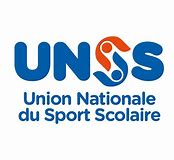 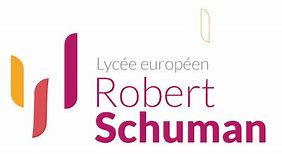 FICHE D’INSCRIPTION  A  L’AS DU LYCee ROBERT SCHUMAN ENGAGEMENT DU SPORTIF     NOM et Prénom de l'élève :  ………………………………………..                                                              CLASSE : …………..N° de Portable :      /      /      /      /Adresse mail :N° carte Jeun’est :Si vous êtes licencié dans un club Nom du club :                            Activité :                       N° de licence (facultatif) :J'adhère volontairement à l'Association Sportive et je m'engage à :
- Jouer loyalement, sans violence, et rester maître de moi
- Respecter l'arbitre, le juge en acceptant toutes ses décisions
- Respecter les installations et les transports mis à ma disposition
- Respecter mes adversaires en restant modeste, honnête, fair play
- Respecter mes partenaires en tenant mes engagements de début d'année.
- Respecter ce contrat et à représenter le mieux possible, ma classe, mon équipe, mon établissement, ma ville lors de toutes les manifestations sportives.SIGNATURE de l'ELEVE :  (ATTENTION : votre participation aux entrainements ou aux compétitions ne pourra être effective qu’après avoir rempli impérativement les 2 conditions ci- dessous)
……………………………………………………………………………………………………………………………AUTORISATION PARENTALEJe soussigné(e), Madame, Monsieur (Nom et Prénom) : …..........................................................................................................................................................................Autorise mon enfant (Nom et Prénom) : ......................................................................................................                                                                                                                        Né(e) le : ….................................... Classe : ….......................                                                                                       * à participer aux activités de l’Association Sportive                                                                                  * à utiliser les captations images ou vidéos de mon enfant     Oui       Non     (rayer la mention inutile)
* le professeur responsable ou l’accompagnateur, à prendre, en cas d’accident, toute mesure dictée                 par l’urgence.                                                                                                                                           Adresse de l’établissement de soins vers lequel je désire que l’enfant soit orienté :             …..........................................................................................................................................................................Téléphone Domicile :      /     /     /     /       Portable :       /      /      /      /       Travail :     /     /     /     /     
Fait à : ….....................................................      Le     /      /     /          SIGNATURE :COTISATION15 € A L'ORDRE DE « L'AS DU LYCEE ROBERT SCHUMAN  »